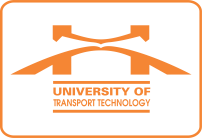 Ngày, thángThời gianĐịa điểm - Nội dungChủ trìThứ Hai07/5SángThứ Hai07/5Chiều14h00Nội dung: Rà soát tiến độ thực hiện xây dựng bài giảng điện tử.Thành phần: Ô Lâm, Ô Dũng, Ô Tuấn (Phòng Đào tạo); Trưởng các Khoa, Bộ môn (Khoa học cơ bản, Công nghệ thông tin).Địa điểm: Phòng họp tầng 2, nhà H1.PHT
Nguyễn Hoàng LongThứ Ba08/5Sáng
8h30Nội dung: Làm việc tại CSĐT Thái Nguyên.Thành phần: Các Phó Hiệu trưởng, Lãnh đạo các phòng thuộc CSĐT Thái Nguyên. Mời Ông Toàn (HCQT), đại diện Phòng QLĐT&XDCB.Địa điểm: Phòng họp tầng 3, CSĐT Thái Nguyên.Hiệu trưởngThứ Ba08/5ChiềuThứ Tư09/5SángThứ Tư09/5ChiềuThứ Năm10/5Sáng9h30Nội dung: Họp Chi bộ Khoa Công trình.Thành phần: Đảng viên thuộc Chi bộ Khoa Công trình.Địa điểm: Phòng họp trực tuyến CSĐT Hà Nội và Vĩnh Phúc.Bí thư Chi bộ Khoa Công trìnhThứ Năm10/5ChiềuThứ Sáu11/5Sáng8h30(Dự kiến)Nội dung: Làm việc với Cục Đường thủy nội địa.Thành phần: TS. Trinh (KHCN-HTQT), PGS. Quyết, TS. Khương (Khoa Công trình).Địa điểm: Phòng họp tầng 2 H1.PHT Vũ Ngọc KhiêmThứ Sáu11/5ChiềuThứ Bảy12/5SángThứ Bảy12/5ChiềuChủ nhật13/5SángChủ nhật13/5Chiều